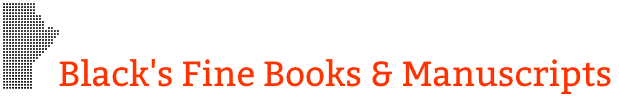 Rare Books, Archives and Photographs Bought-and-SoldP.O. Box 411 | 101-478 River Ave. | Winnipeg, MB R3L 0B3 | 204-250-12611.  [Blessed Sacrament Roman Catholic Church]. Welcome! The pastor and people of the parish community; Blessed Sacrament, Roman Catholic Church, 2049 St., Regina, Saskatchewan. Regina, Saskatchewan: Blessed Sacrament Roman Catholic Church, N.D. [Circa late 1990's - early 2000's]. First edition. pp. 45. Illustrated stapled card covers. Profusely illustrated with colour photographs of the staff and parishioners and their families. Provides a general history of the founding and seminal moments in the history of the parish. Stapled Wraps.At time of cataloguing this title does not appear amongst the holdings at Peel or LAC. Scarce. (#291)		$50.002.  Keywan, Ivan; S. Hordynsky (Ed.). Taras Shevchenko: The Artist. Winnipeg, Manitoba: The Ukrainian Canadian Committee and Printed In West Germany, 1964. First edition. 4to. pp. 84 with nearly an equal number of pages of colour and black and white reproductions of his artistic works accompanied with English and Ukrainian captions. Bound in full maroon cloth boards with gilt lettering to the spine and the front board. With the exception of the title page all the text is in Ukrainian. Small sticker affixed to the Ukrainian title page reading, "With Compliments of the Ukrainian Canadian Committee". No detectable flaws, contents clean and unmarked with tight, sound binding; near fine and housed in very good+ very lightly rubbed dustjacket. Overall, near fine. Hardcover. (#299)		$120.003.  Moulin, Pierre Marie Celestin, trans. [1877-195] . Cree Hymns: Receuil de Cantiques Cris. Edmonton, Alberta, Canada: Imprimerie La Survivance Printing, Ltd., 1929. First edition. pp. 94, [1]. 12mo measuring 15 x 3.5 cm. Red stapled card covers. Covers rubbed, small circular stain to the frontispiece through to the following page, tide marks to a small portion of the right margins of the latter half of pages. A selection of prayers and hymns for numerous occasions. Overall, good+. Stapled Wraps.From Peel 5362 (3rd): "Some copies issued with the first French word incorrectly spelled Receuil. Cree in the Roman alphabet; some headings in English and French." Scarce. (#315)		$350.004.  [Compiled by Members of the Discovery Women's Institute]. The Story of Discovery, Northwest Territories. Beamsville, Ontario: [Discovery Women's Institute], Printed by Rannie Publications, 1965. First edition. Unpaginated. [pp. 64]. 4to. Illustrated card covers. Profusely illustrated with maps, black and white photographs, portraits and illustrations. Lightest rubbing to the extremities, contents clean and unmarked with tight, sound binding; very good+. Rare. Stapled Wraps.A comprehensive local history of Discovery, N.W.T. (formerly a mining town) with details on the Indigenous peoples of the region, religious affiliations of the community and the institutions serving them, schools, libraries, newspapers, fraternal organizations etc. (#332)		$75.005.  Harris, J.W. The Art of Rapid Computation and Science of Numbers. Winnipeg, Manitoba: Privately Printed, 1919. First edition. pp. 207. 8vo. Dark green cloth boards with gilt lettering to the spine and front board. Lightest edgewear, ink name to the ffep else the contents remain clean and unmarked with tight, sound binding. Overall, very good+. Harris was born in Canada and spent some time in the U.S. promoting the lightning method of rapid calculations to schools in the Midwest; he returned to Canada where he served in Winnipeg as Dominion Land Surveyor and City Assessor; he also promoted/pioneered the game of baseball in Winnipeg from its earliest days there (source, Bumstead). Hardcover.At time of cataloguing this title appears in only one instance on AMICUS [Errata slip mentioned in Amicus is not present in this copy.] This title is not listed amongst the holdings at Peel. Rare. (#342)		$50.006.  [Jubilee Committee]. Almanac of the Hungarian Golden Jubilee of Kaposvar - Esterhazy, Saskatchewan, Canada: 1886 - 1936. [Regina, Saskatchewan]: Privately Printed by the Jubilee Committee, 1936. First edition. pp. 48. 8vo. Stapled card covers. Many black and white photographs, portraits, illustrations and advertisements by local merchants. No detectable flaws, extremities crisp with contents clean, unmarked with tight, sound binding. Fine. Stapled Wraps.Commemorative booklet published on the occasion of a "Triple Anniversary. 1)Fiftieth anniversary of the foundation of the Hungarian community by the Hungarian settlers. 2) Forty-fifth anniversary of the Kaposvar church. 3) Twentieth anniversary of the arrival of the first Hungarian Priest to Kaposvar. See Peel (3rd ed.) #6000. (#352)		$65.007.  Cam Gard Supply Ltd. CAM GARD Supply Ltd. Wholesale Electronics & CAM GARD Industrial Electronics Ltd. (Catalogue No. 66) Electronic Components Catalogue. Winnipeg, Manitoba: Cam Gard Supply Ltd., N.D. [Circa mid-1970's]. pp. 704. Thick heavy 4to. Illustrated card covers. Replete with many illustrations of various electronic components. No detectable flaws, contents clean and unmarked with tight, sound binding. Fine. Paperback.Cam Gard Supply Ltd. (established in 1956 and headquartered in Winnipeg, Manitoba) operated throughout Western Canada with offices in Winnipeg, Regina, Saskatoon, Calgary, Edmonton, Red Deer and Vancouver. It was the largest distributor of Electronic Components in Western Canada. (#353)		$45.008.  [Manitoba Department of Mines & Natural Resources | Conservation Education Section]. Manitoba Underground. Winnipeg, Manitoba: Manitoba Department of Mines & Natural Resources | Conservation Education Section, 1967. First printing. pp. 15. 4to. Illustrated stapled card covers. Black and white geological map of Manitoba and many black and white illustrations. No detectable flaws; fine. Stapled Wraps. (#354)		$20.009.  Comely, Richard D. (Written and Illustrated by). Run of The First Three Issues of Captain Canuck - Canada's Superhero No. 1: The First Fantastic Issue!; No. 2: C.I.S.O. Faces: The Brain Machine!; No. 3: Jonn, The Canuck Kid! Johnny Canuck. Winnipeg, Manitoba: Comely Comix, 1975. First edition, First Printing. Various paginations. 8vo. Illustrated stapled covers. No detectable flaws, contents clean and unmarked with tight, sound bindings; all in near fine condition. Scarce. Stapled Wraps.The first three issues of Captain Canuck were published in Winnipeg, Manitoba thereafter it was published out of Toronto, Ontario. It is the only time wherein a comic book was published out of a Western Canadian city. These three issues accompanied with sought-after 3-D Table Top Diorama. A uniquely Canadian publication published in the Heart of the Continent. (#357)		$100.0010.  Wight, Darlene. Jean Blodgett; Robert Enright. The Faye and Bert Settler Collection [Inuit Art]. Winnipeg, Manitoba: Winnipeg Art Gallery, 2004. First printing. ISBN: 9780889152298. pp. 156. 8vo. Black cloth boards with gilt lettering to spine. Replete with many black and white and colour illustrations of the Inuit Art holdings at the Winnipeg Art Gallery. Short ink inscription to ffep else crisp, clean and unmarked with tight, sound binding and housed in near fine dustjacket. Overall, near fine. Hardcover.Catalogue of an exhibition held at The Winnipeg Art Gallery, July 7, 2004 to March 27, 2005. (#359)		$35.0011.  Wight, Darlene Coward. Early Masters, Inuit Sculpture: 1949-1955. Winnipeg, Manitoba: The Winnipeg Art Gallery | ABC Art Books Canada, 2006. First edition. ISBN: 9780889152342. pp. 192. Square 4to. Replete with many colour photographs illustrating the holdings at the Winnipeg Art Gallery and one black and white map. No detectable flaws, contents clean and unmarked with tight, sound binding; near fine. Paperback. (#360)		$100.0012.  Jamieson, Melvill Allan. Medals Awarded To North American Indian Chiefs: 1714 - 1922. London: Spink & Son Ltd., 1961. pp. 66. 8vo. Light blue stapled card covers. Replete with many black and white illustrations depicting the various medals. No detectable flaws, contents clean and unmarked with tight, sound binding; near fine. Stapled Wraps. (#362)		$60.0013.  Umfreville, Edward; Wallace, W. Stewart (Ed. & Intro.). The Present State of Hudson's Bay Containing A Full Description of That Settlement, And The Adjacent Country; And Likewise of The Fur Trade With Hints For Its Improvement, &c. &c. Toronto: The Ryerson Press, 1945. First Edition Thus. pp. xv, 122. Slim Royal 8vo. Lovely blue cloth boards with gilt lettering and illustration to the front board and spine. Fold-out tables, black and white plates. Small ink mark to the corner of the ffep else the contents remain bright, clean and unmarked with tight, sound binding; near fine and housed in near fine dustjacket. Overall, near fine. Hardcover."Volume 5 in 'The Canadian Historical Studies Series' published by Ryerson under the general editorship of Wallace, who contributed an introduction and notes to this title. This is the first reprint of this very important historical document since it was first published in 1790." (#363)		$45.0014.  Tooker, Elisabeth. An Ethnography of the Huron Indians, 1615-1649. Washington DC: U.S. Government Printing Office, 1964. 88th Congress, 1st Session | House Document No. 31. pp. iv, 183. Tall Slim 8vo. Dark green cloth boards with gilt lettering to the spine and emblem of the Smithsonian Institution in gilt to the front board. No detectable flaws, contents clean and unmarked with tight, sound binding; near fine. Hardcover.Smithsonian Institution, Bureau of American Ethnology Bulletin 190. Contents include sections on The Huron League, The Tobacco League, The Neutral League, Other Iroquoian Groups, The Alongquin; Crime; Chiefs; Suicide; Dreams; Curing Ceremonies; Witchcraft; Ceremony of the Marriage of Two Virgins of the Seine amongst many other observations. A fascination ethnological portrait. (#364)		$40.0015.  Whitney, Harry. Hunting with the Eskimos The Unique Record of a Sportsman's Year among the Northernmost Tribe - the Big Game Hunting, the Native Life, and the Battle for Existence through the long Arctic Night. Illustrated with photographs by the author. New York: The Century Co., 1910. First American edition. pp. xiv, 453. Measuring 6 x 9 inches. Black and white photographic frontispiece accompanied with the original tissue guard and 63 plates and illustrations from wonderful photographs taken by the author including many depicting the Inuit. One black and white fold-out map. Navy blue cloth with gilt stamped title to the spine and front board, untrimmed page edges. Edgewear, slightly shaken, ink inscription and stamp of the previous owner to the title page, faint tide marks to the right margins of a few of the initial pages (unaffecting content). Overall, the text-block remains clean with sound binding. Overall, good+. Hardcover.Significantly, the title and copyright page bears the inscription, signature and stamp of Father Frans Van De Velde - O.M.I. [Member, Oblates of Mary Immaculate]. "Member of the Oblates of Mary Immaculate religious order, cultural historian, author, and genealogist, Father Franz (Frans) was born in Belgium on 28 November 1909 to Arthur Van de Velde and Gabriella Lanens de Lier. He graduated from a Jesuit secondary school in 1929, but chose to join the Oblates of Mary Immaculate, a worldwide missionary order founded in France. He took his first vows as an Oblate on 8 September 1930, in Niewenhove, and was ordained a priest by Bishop Rassneur on 8 September 1933 in Velaines, Belgium. Also known by his Inuit name Ataata Vinivi, he was honoured by Belgium as “Knight in the Order of the Crown” (Decoration de Chevalier de l’Ordre de la Couronne) in Ottawa on 25 February 1986. He received the Order of Canada award from His Excellency Edward Schreyer on 11 April 1984. In 1981, Princess Margriet unveiled a granite sculpture dedicated to him in his Flemish hometown of Landskouter. Carved by Belgian artist Frans Heirbaut, it depicts Ataata Vinivi, an Inuk woman, and the famous Pelly Bay stone church. Father Van de Velde retired from northern parish ministry in 1986 and spent the rest of his life in Belgium." (Source: ARCTIC VOL. 55, NO. 4 (DECEMBER 2002) P. 407–408). (#365)		$200.0016.  None Stated. British North America Acts and Amendments Together With Pre-Confederation Statutes And Documents, A Short Historical Review, A Chapter On Responsible Government And A Chapter On The Years Preceding Confederation; Together Also With Many Acts And Orders In Council Relating To Which Has Been Added A New Part Containing The Letters Patent Constituting The Office Of Governor General of Canada With Appendices and Abundant Notes Spine Title: British North America Acts and Selected Statutes: 1867-1948. Ottawa, Canada: Edmond Cloutier | King's Printer and Controller of Stationery, 1948. pp. 440. Royal 8vo. Black cloth boards with gilt lettering to spine and front board. No detectable flaws, contents clean and unmarked with tight, sound binding; fine. Hardcover. (#366)		$25.0017.  [The Winnipeg Rifles]. The Winnipeg Rifles 8th Battalion C.E.F. Allied with the Rifle Brigade (Prince Consorts Own) Fiftieth Anniversary 1883-1933. Winnipeg, Manitoba: Published for the Regiment, 1933. First Edition, First Printing. pp. 59. Small 4to. In original stiff card covers showing the regimental insignia, lovely textured tissue-guard accompanies the title page. Many black and white photographs, portraits and illustrations. Short gift inscription neatly written on top right of title page. A few marginal comments written in small hand on page 59. Overall, very good+ to near fine. Stapled Wraps."Published on the occasion of the Fiftieth Anniversary Re-union, September 8th, to September 16th, 1933, by the General Anniversary Committee." (#367)		$100.0018.  Baran, Alexander. Work For The Ukrainian Church and People Life and Activity of Rt. Rev.Wasyl Kushnir. Winnipeg, Manitoba: Printed by Avantgarde Printing Services, 1995. First edition. pp. 215. 8vo. Black and white photographic frontispiece of the subject. Black and white photographs and illustrations. Light rubbing to the covers, contents clean and unmarked with tight, sound binding; very good+. Paperback.Text is chiefly in Ukrainian. (#368)		$35.0019.  Moyles, John T. (Ed.). Youth Speaks: Manitoba students tell is as they see it. Winnipeg, Manitoba: Privately Printed, September, 1971. First printing. pp. 72. Slim 8vo. Illustrated card covers. Light rubbing to covers, contents clean, unmarked; very good+. Paperback.A selection of poetry by Manitoba secondary students from throughout the province and various high schools including Grant Park High School, River East Collegiate, Fisher Branch Collegiate, Elton Collegiate, Teulon Collegiate etc. (#369)		$25.0020.  Wight, Darlene Coward (Curator). The Jerry Twomey Collection At The Winnipeg Art Gallery: Inuit Sculpture From The Canadian Arctic. Winnipeg, Manitoba: The Winnipeg Art Gallery, 2003. First edition. ISBN: 9782980823206. pp. 128. 4to. Illustrated covers with gorgeous photographic reproductions of various holdings at the WAG. No detectable flaws; contents clean and unmarked with tight, sound binding; fine. Paperback. (#370)		$35.0021.  Butler, Sheila. Baker Lake Prints / Estampes: 1983-1984. Ottawa, Ontario, Canada: Sanavik Co-operative, 1984. First edition. ISBN: 9780920234686. pp. 26. Oblong 4to. Replete with many black and white photographs, illustrations and portraits of various Inuit artists. No detectable flaws, contents clean and unmarked with tight, sound binding; near fine. Paperback.Text is in both English and French. (#371)		$30.0022.  Barkwell, Lawrence (Ed.). La Lawng: Michif Peekishkwewin; The Heritage Language of the Canadian Metis, Volume One Language Practice Manitoba Metis Federation Michif Language Program. Winnipeg, Manitoba: Pemmican Publications, 2004. First edition. ISBN: 9781894717229. pp. 86. Slim 4to. Illustrated card covers. No detectable flaws; as new, fine. Paperback.Contributors include: Norman Fleury, Rita Flamand, Peter Bakker, Nicole Rosen, and Lawrence Barkwell. (#372)		$25.0023.  Turner, Evan H. (Ed.). Eskimo Graphic Art / L'art graphiques des Esquimaux, 1963. Ottawa, Ontario, Canada: Canadian Eskimo Art Committee, 1963. First edition. Unpaginated [pp. 36]. 4to. Illustrated blue stapled card covers. 4to. Two gorgeous illustrations (first and last page) printed on glassine paper accompanied with many other illustrations with accompanying text in both French and English with occasional syllabics throughout. No detectable flaws, contents clean and unmarked with tight, sound binding; very good+ to near fine. Stapled Wraps. (#374)		$15.0024.  Pettipas, Leo (Ed.); Anthony Buchner; David Mcleod. Reaching for the Sun: A Guide to the Early History and the Cultural Traditions of Native People in Manitoba. Winnipeg, Manitoba: Native Education Branch, Manitoba Education And Training & Indian and Northern Affairs Canada, 1993. First edition. ISBN: 9780771111204. pp. vii, 115. 4to. Illustrated stapled card covers. Many black and white maps, tables and illustrations. No detectable flaws, contents clean and unmarked with tight, sound binding; near fine. Stapled Wraps.Sections include: Stories: Oral Traditions; Music and Dance; Craft Guilds and Art amongst many others. (#375)		$25.0025.  Tardif-Cote, Diane; Sylvie Gervais . 1931 Painters of Canada Series: Exhibition of Christmas Cards Presented by the National Archives of Canada in collaboration with Hallmark Cards Canada. Ottawa, Ontario, Canada: National Archives of Canada | Minister of Supply & Services, 1991. First edition. Unpaginated [pp. 16]. Square 8vo. Illustrated stapled card covers. Many lovely colour illustrations. No detectable flaws, contents clean and unmarked with tight, sound binding; near fine. Stapled Wraps.Exhibition catalogue of "unique images of Canada by 26 Canadian artists, some of whom were members of the Group of Seven. They provide colourful and emotional impressions of life in Canada's cities and countryside during the early 1930's." (#376)		$35.0026.  None Stated. Through The Cooking Glass: Christmas is Coming Recipe Book. Winnipeg, Manitoba: Winnipeg Hydro | Manitoba Hydro, N.D. [Circa 1980's]. First edition. pp. 20. 8vo. Illustrated stapled card covers. Short ink inscription in near handwriting along the margin of the front covers, contents clean and unmarked with tight, sound binding; very good. Stapled Wraps.At time of cataloguing this title does not appear amongst the holdings at Peel or LAC. (#377)		$35.0027.  James R. Stevens; Carl Ray (Illust.). Sacred Legends of the Sandy Lake Cree. Toronto: McClelland and Stewart, 1971. First edition. ISBN: 9780771083556. pp. 144. 8vo. Bound in bright yellow cloth covers with gilt lettering to spine. Many lovely black and white illustrations throughout. No detectable flaws, contents clean and unmarked with tight, sound binding; near fine and housed in very good lightly rubbed dustjacket with a few small chips along the edges of one panel. Overall, very good+ to near fine. Hardcover.Signed and inscribed by the author to the title page. (#378)		$100.0028.  Isluanik, Henry; Germaine Arnaktauyok (lllust.);. Kiviuq's Journey: Oral History from the Arviat Region. Iqaluit, Nunavut, Canada: Inhabit Media Inc., 2014. First edition. ISBN: 9781927095805. pp. 55. Oblong 8vo. Illustrated card covers. Many black and white illustrations. No detectable flaws, contents clean and unmarked with tight, sound binding; fine. Card Covers.Text is in English and Inuktitut syllabics. (#379)		$35.0029.  Manitoba Committee For U.N. End of Decade For Women; Lydia Giles (Conference Coordinator). 1993 Conference, WOMEN and POVERTY, Seven Years 'til 2000 held at Delta Inn, Winnipeg March 12 & 13, 1993 Conference Report. Winnipeg, Manitoba: [Manitoba Committee For U.N. End of Decade For Women], 1993. First edition. pp. 38. 4to. Card covers. No detectable flaws, contents clean and unmarked with tight, sound binding; near fine. Stapled Wraps."The Manitoba U.N. End of Decade for Women Committee was organized in 1984 to carry out public education in Manitoba concerning the U.N. End of Decade for Women Conference held in July, 1985 in Nairobi, Kenya and to advance the goals of the Decade for Women - Equality, Development and Peace." (#380)		$45.0030.  Clairmont, Donald H.J. Deviance Among Indians and Eskimos in Aklavik, N.W.T. Ottawa, Ontario, Canada: Northern Co-ordination and Research Centre | Department of Northern Affairs and National Resources, October, 1963. NCRC-63-9. pp. 84. 4to. Stapled card covers. No detectable flaws, contents clean and unmarked with tight, sound binding; near fine. Sections include: Demographic Structure of Aklavik; Economic Activity; Native Families and Socio-Economic Status; Institutions and Social Control; Ethnic Relations; Deviance. Stapled Wraps."The material for this report was collected at Aklavik during the summer of 1961, when I was employed under contract by the Northern Co-ordination and Research Centre of the Department of Northern Affairs and National Resources." (#381)		$35.0031.  Tascona, Tony; J.R. Leveille. Dess(e)ins II & Drawing(s) II. Winnipeg (St. Boniface), Manitoba: LES EDITIONS DU BLÉ, 2001. First edition. ISBN: 9782921347662. pp. 47. Square 8vo. Illustrated card covers. Replete with black and white and colour photographs of some of the works of notable Manitoban artist, Tony Tascona. No detectable flaws, contents clean and unmarked with tight, sound binding; near fine. Paperback. (#382)		$30.0032.  [Champlain, Samuel de]. [Engraving] Samuel de Champlain's Attack on Indian Fort in Western N.Y. The engraving measures 17 x 22 cm. The image measures 16 x 16 cm. In appearance, this appears to be a copper engraving, but it is unlikely to be so, given that it was probably done around 1850. In very small print under the image one can read: "Copied from the original of Champlain's Nouv. France Qto. in State Library / Engraved & printed by J.E. Gavit". (John E. Gavit 1817-1874). Champlain's "Les Voyages de la Nouevelle France Occidentale" was first published in Paris, in 1619, and is an exceedingly rare and valuable work. A copy of this engraving (with the same dimensions) may be examined online in the digital collection of The New York Public Library. The NYPL does not assign a date to its copy of this engraving. Our copy is a bit creased at the margins, with a fold line about half way. Soiling is minimal and the engraving is in very good overall condition. (#383)		$100.0033.  [Christopher Wade | Frost Reed Gallery]. Exhibition, The Works of Sir William Russell Flint, R.A.; P.P.R.W.S. The Associated Galleries of Christopher Wade & Frost and Reed Gallery. London: Christopher Wade | Frost Reed Gallery, N.D. [Circa 1980's to 1990's]. First edition. pp. 35. 4to. Illustrated thick stock-card covers with a cover painting of, "Ambrosine with a Shrimp Net", in colour pasted to the front cover. Many black and white and colour photographs and illustrations. No detectable flaws; fine. Card Covers.Sir William Russell Flint RA was a Scottish artist and illustrator who was known especially for his watercolour paintings of women. He also worked in oils, tempera, and printmaking. (#387)		$30.0034.  [Dorset Fine Arts] Houston, Alma. Cape Dorset Graphics, 1985. Dorset Fine Arts | West Baffin Eskimo Co-operative Ltd., 1985. First edition. ISBN: 9780969069270. pp. 52. Square 8vo. Illustrated stapled card covers. Many lovely photographs, illustrations and portraits of artists. Paperback. (#388)		$25.0035.  Various authors. Report Of The Manitoba Volunteer Committee On The Status of Women Submitted to: The Royal Commission On The Status of Women. Winnipeg, Manitoba: [Manitoba Volunteer Committee], March, 1968. First edition. pp. viii, 193. 8vo. Yellow stapled card covers. Small stamp to the top right corner of front cover, contents remain clean and unmarked with tight, sound binding; very good+. Card Covers. (#389)		$25.0036.  [Moose Jaw City Basketball Association]. Welcome to the Eleventh Annual Moose Jaw City - CHAB Girls' Basketball Tournament, March 7 & 8 Open Event and Southern Sask. High School Finals; Finals Sat. 7 & 8:30. Moose Jaw, Saskatchewan: Moose Jaw City Basketball Association, N.D. [Circa 1958]. First edition. pp. 20. 8vo. Illustrated stapled card covers. Many black and white photographs, portraits, illustrations and advertisements by local merchants. No detectable flaws, contents clean and unmarked with tight, sound binding; near fine. Stapled Wraps. (#390)		$45.0037.  [Men's Musical Club of Winnipeg, Limited]. ER II Coronation Eve Concert, Auditorium, Monday, June 1st, 1953 Commemoration Programme. Winnipeg, Manitoba: Men's Musical Club of Winnipeg, Limited, 1953. First edition. pp. 14. 8vo. Illustrated stapled card covers. Many black and white and colour photographs, portraits, illustrations and advertisement by local merchants (such as Eaton's, Great-West Life amongst others). No detectable flaws, contents clean and unmarked with tight, sound binding; near fine. Stapled Wraps. (#391)		$45.0038.  Wilkins, David. A Century of Service: 1884-1984 The Story of The Portage la Prairie Mutual Insurance Company. Winnipeg, Manitoba: [Centennial Committee of The Portage la Prairie Mutual Insurance Company], 1984. First edition. pp. iii, 96. 8vo. Brown card covers with gold lettering to front cover. Many black and white photographs, maps, illustrations etc. Covers rubbed, some light creasing, contents clean and unmarked with tight, sound binding; very good+. Paperback. (#392)		$45.0039.  Shottman, A [Shotman, Aleksandr Vasilʹevich; Translated from the Russian and edited by J. Fineberg. Memories of the Fight: How the Spark Kindled the Flame | Translation of [Kak iz iskry razgoreloʹs plam︠i︡a]. Moscow, USSR: Co-operative Publishing Society of foreign workers in the U.S.S.R | Printed by "Iskra Revolutsii," Printshop No. 7, Moscow, 1935. pp. 318. 8vo measuring 19 cm. Black and white photographic frontispice of the author, plates, ports., facsim. Cream coloured cloth covers, slightly cocked spine, minor smudging to boards, one leaf (illustration) loose but in its proper place, otherwise very good. Hardcover.Scarce with no copies available on the market at time of cataloguing. OCLC #7676746. (#394)		$150.0040.  Stevens, James R.; Chief Thomas Fiddler. Killing the Shamen. Moonbeam, Ontario, Canada: Penumbra Press, 1985. First edition. ISBN: 9780920806814. pp. vii, 218. 8vo. Black and white photographs and illustrations. No detectable flaws, contents clean and unmarked with tight, sound binding; near fine. Paperback.Signed and inscribed by the author to the title page. The final work completing the trilogy of Sandy Lake stories, which also includes Sacred Legends and Legends from the Forest. (#395)		$75.0041.  [F.C. Taylor & Co.]. Trapper's Guide: A Book of Practical Information; Charts Showing Game Laws of Every State Supplemented with Game Laws of United States and Canada. Edition of 1910-11. St. Louis, USA: F.C. Taylor & Co., 1910. First edition. pp. 96. 12mo. Thick stock card covers with cloth spine. Many black and white maps, charts and illustrations. Includes various advertisements by local merchants as well as purveyors of furs and animal products. A unique historical item. No detectable flaws, contents clean and unmarked with tight, sound binding. Near fine. Stapled Wraps."For the trapper who wishes to increase his catch and is willing to profit by the other fellow's experience. Sections include: Mink, Opossum, Skunk; Mus-krat amongst others. (#396)		$75.0042.  Radych, Walsyl. Maksym Zalizniak: Historical Novel, Volume I. Winnipeg, Manitoba: Ukrainian Book Club of Winnipeg, 1952. First printing. pp. 146. 12mo. Vibrant illustrated card covers depicting what appears to be a cossack with two women in the background. Illustrated endpapers which feature advertisements for the local Ukrainian Book Club of Winnipeg. Small stain to foredge, contents remain clean and unmarked with tight, sound binding; very good+ to near fine. Paperback.See AMICUS No. 5709247. Rare. (#397)		$45.0043.  [The Hudson's Bay Company]. Hudson's Bay Company Post Manager's Medical Guide. [Winnipeg, Manitoba]: The Hudson's Bay Company, May, 1953. Revised Ed. pp. 49. Square 8vo, 29 cm. Black and white forms, tables. Red cloth boards held in duo-tang style binding. An important primary source document with remedies for a thorough and wide range of ailments. No detectable flaws, the extremities and contents remain crisp, clean and unmarked with the original forms contained within clean, even accompanied with their original carbon paper. Near fine. Hardcover.AMICUS No. 13791834. (#398)		$45.0044.  Edward, John A. (Lieutenant-Governor). Twenty-Sixth Tuxis and Older Boys' Parliament of Manitoba and North-Western Ontario Legislative Building, Winnipeg, December 26th to 30th, 1947. Winnipeg, Manitoba: [ Tuxis and Older Boys' Parliament of Manitoba and North-Western Ontario], 1947. First edition. Unpaginated. [pp. 16]. 12mo. Illustrated stapled card covers. No detectable flaws; fine. Stapled Wraps.At time of cataloguing this title does not appear amongst the holdings at Peel or L.A.C. (#399)		$75.0045.  Kostka, V. Joseph; John A. Russell (Foreword). Planning Residential Subdivisions. Winnipeg, Manitoba: Hignell Printing Ltd., June, 1954. First edition. pp. 127. Oblong 8vo. Illustrated card covers. Replete with many illustrations, drawings, blueprints. Many advertisements by local merchants offering home hardware materials. Two small spots to the front cover, contents clean and unmarked with tight, sound binding; very good+. Paperback.Sponsored by The Appraisal Institute of Canada. (#401)		$45.0046.  Burns, W.R. A Bettery Way? A Study of Humane Trapping in Manitoba. Winnipeg, Manitoba: Manitoba Department of Renewable Resources and Transportation Services, March, 1967.. MG-482. pp. 29. 8vo. Illustrated stapled card covers. Many black and white photographs, tables, charts and illustrations. No detectable flaws, contents clean and unmarked with tight, sound binding; near fine. Stapled Wraps. (#402)		$25.0047.  Olson, S. Cary. Effective Muskrat Trapping. Winnipeg, Manitoba: Privately Printed, 1938. First edition. pp. 40. 8vo. Stapled card covers. Black and white photographs and illustrations. No detectable flaws, crisp, clean and unmarked with tight, sound binding; fine. Stapled Wraps.Sections include: The Successful Muskrat Trapper's Equipment; Staking; Killing-Skinning-Stretching amongst others. (#403)		$45.0048.  Chataway, C.C. Chataway's Indexed Pocket Map of Winnipeg and Greater Winnipeg. Winnipeg, Manitoba: The Western Map Company, 1919. New Special Edition. pp. 16. 8vo. Stapled card covers featuring a large black and white fold-out map within. Printed on both sides it measures 21.5" by 25" with black, blue and red lettering and details. Slightest rubbing to the extremities, a few small short closed tears to the edges of the front cover. The map itself remains in near fine condition with no tears. Overall, very good+ to near fine. Increasingly scarce particularly in this condition. Card Covers.The map covers the city limits at the time as well as, The R.M. of Rosser, R.M. of Assiniboia, R.M. of Charleswood, R.M. of Fort Garry and The R.M. of St. Boniface (presumably all before they were amalgamated with the City of Winnipeg). Black and white advertisement on the front cover for "The Marlborough, Winnipeg's New Hotel" as well as for National Radio Company on the inside cover. A comprehensive index of streets is also contained within. (#404)		$125.0049.  Labelle, Kathryn Magee . Dispersed but Not Destroyed: A History of the Seventeenth-Century Wendat People. Vancouver & Toronto: UBC Press, 2014. First edition. ISBN: 9780774825566. pp. 273. 8vo. No detectable flaws. Appears unread; fine. Paperback. (#405)		$23.0050.  McCallum, Mary Jane Logan . Indigenous Women, Work, and History: 1940-1980. Winnipeg, Manitoba: University Of Manitoba Press, 2014. First edition. ISBN: 9780887557385. pp. 320. 8vo. Black and white photographs and illustrations. No detectable flaws, contents clean and unmarked with tight, sound binding; near fine. Paperback.Critical Studies in Native History. (#406)		$25.0051.  Taskans, Andris (Ed.). Prairie Fire: A Canadian Magazine of New Writing. Winnipeg, Manitoba: Prairie Fire Press, Inc., February, 1997. Vol 17, No. 4. pp. 144. 8vo. Illustrated card covers. No detectable flaws, contents clean and unmarked with tight, sound binding; near fine. Paperback.Features early works by Margaret Atwood, David Bergen, Sandra Birdsell, Timothy Findley, Patrick Friesen, Linda Holeman, Darlene Barry Quaife, Leon Rooke. (#408)		$25.0052.  Stewart, W. Brian . The Ermatingers: A 19th-Century Ojibwa-Canadian Family. Vancouver & Toronto: University of British Columbia Press, 2007. First edition. ISBN: 9780774812344. pp. 207. 8vo. Black and white photographs and illustrations. No detectable flaws, contents clean and unmarked with tight, sound binding; near fine. Paperback."In about 1800, fur trader Charles Ermatinger married Mananowe Katawabidai, daughter of an Ojibwa chief. Their three sons grew up with both their mother's hunter-warrior culture and their father's European roots. After early years spent primarily in the 'wild man's land' of Sault Ste Marie, close to Ojibwa relatives and Metis neighbours, the family moved to the commercial society of Montreal. There and later in other urban communities across Canada, the Ermatingers lived as successful citizens while publicly retaining their Ojibwa heritage" (#409)		$23.0053.  Ma-Nee Chacaby. A Two-Spirit Journey: The Autobiography of a Lesbian Ojibwa-Cree Elder. Winnipeg, Manitoba: University Of Manitoba Press, 2016. First edition. ISBN: 9780887558122. pp. 240. 8vo. Many black and white photographs and illustraitons. No detectable flaws, contenst clean and unmarked with tight, sound binding. Appears unread, as new. Paperback.Critical Studies in Native History. (#411)		$20.0054.  Hanlon, Christine . Out of Old Manitoba Kitchens. Lunenberg, Nova Scotia: MacIntyre Purcell Publishing, Inc., 2017. ISBN: 9781772760521. pp. 240. Square 8vo. Many black and white and colour photographs and illustrations. No detectable flaws, contents clean and unmarked with tight, sound binding; near fine and housed in near fine dustjacket. Hardcover. (#412)		$25.0055.  [Mendel Art Gallery]. The Silver Image: A History of Photography 1839-1970. Catalogue of an exhibition held at the Mendel Art Gallery in Oct 24 - Nov 19, 1979. Saskatoon, Saskatchewan: Mendel Art Gallery, 1979. First edition. pp. 31. 4to. Illustrated stapled card covers with silver photographic panel and lettering to the front cover. Black and white and colour photographic exhibits, index of notable photographers and glossary. No detectable flaws, contents remain clean and unmarked with tight, sound binding; near fine. Stapled Wraps. (#413)		$20.0056.  Meyer, Doreen (Ed.); Ila Wilson; Ann Poker. Stories From Elders and Youth: Jack River Anthology, 2015. Norway House, Manitoba: Goldrock Press, 2014. ISBN: 9781927410226. pp. 101. 4to. Black cloth boards with silver lettering to spine. Many black and white and colour photographs, portraits of students, teachers accompanied with stories and illustrations. No detectable flaws, contents remain clean and unmarked with tight, sound binding and housed in near fine dustjacket. Hardcover.An anthology of stories by student from Jack River School located in Norway House in northern Manitoba accompanied with illustrations. At time of cataloguing this title does not appear amongst the holdings at L.A.C., Peel or The University of Manitoba Archives. Scarce. (#414)		$50.0057.  Sapp, Allen . Through the Eyes of the Cree and Beyond The Art of Allen Sapp: The Story of a People. North Battleford, Saskatchewan: Allen Sapp Gallery, February, 2005. First printing, First Edition. ISBN: 9781897010143. pp. 128. 4to. Navy blue cloth boards with gilt lettering to spine. Many black and white and colour photographs and illustrations. Small tide-mark to the lower front board (unaffecting text or contents), contents remain clean and unmarked with tight, sound binding; very good+ and housed in very good+ dustjacket showing tide-mark to corner of rear panel. Overall, very good+. Text in Cree and English & French and English. Hardcover."The Allen Sapp Gallery is the only public gallery in Canada dedicated to the art of a living artist. The City of North Battleford opened the gallery in 1989 to house the collection of Sapp's paintings, called the Gonor Collection. This collection was donated by Mrs. Ruth Gonor, in 1988, following the death of her husband, Dr. Allan Gonor, who had been Sapp's friend and patron". (#415)		$30.0058.  [St. Michael's Ukrainian Catholic Women's League]. Home Tested Recipes of the Ukrainian Catholic Women's League St. Michael's Ukrainian Catholic Church. Transcona, Manitoba: St. Michael's Ukrainian Catholic Women's League, 1975. First edition. pp. 186. 8vo. Illustrated yellow card covers held with black plastic spiral binding. Black and white illustrations. Light rubbing to the covers, contents clean and unmarked with tight, sound binding; very good+. Spiral Bound. (#417)		$25.0059.  [Parkdale School, Manitoba]. Jubilee Cookbook, Parkdale School Celebrating its Golden Jubilee, 1983. Flin Flon, Manitoba: Parkdale School, 1983. First edition. pp. 96. 8vo. Illustrated card covers held with black plastic spiral binding. Many black and white illustrations. Lightest rubbing to the covers, contents clean and unmarked with tight, sound binding; near fine. Spiral Bound. (#420)		$25.0060.  [Prince Charles School Yearbook Committee]. Reflections, 1985-86 Prince Charles School Yearbook. Winnipeg, Manitoba: Prince Charles School Yearbook Committee, 1986. First edition. pp. 72. 4to. Illustrated green card covers. Chiefly black and white photographs, portraits, collages, illustrations of students, faculty, other staff members accompanied with facsimiles of their signatures below their profiles. No detectable flaws, contents clean and unmarked with tight, sound binding; near fine. Stapled Wraps.Scarce. (#421)		$45.0061.  [Steinbach Bible College]. "Our Heritage", Steinbach Bible College, 1981-82. Steinbach, Manitoba: Steinbach Bible College, 1982. First edition. pp. 95. Slim 4to. Bound in illustrated cloth covers with pictorial endpapers. Many black and white photographs, portraits of students, faculty and other staff. A full listing of all graduating students is included to the rear of the book. Small ink name to the front cover else the contents remain clean and unmarked with tight, sound binding; near fine. Scarce. Hardcover. (#422)		$50.0062.  Davey, Arline; Patricia Gamble; Douglas L. Campbell (Foreword). From Boys' and Girls' Clubs to 4-H in the Portage Agricultural District: 1913-1991. Portage La Prairie, Manitoba: Portage District 4-h Council, 1991. First edition. ISBN: 9781550561036. pp. xvi, 308. 4to. Green cloth boards with white lettering and illustration to the spine and front board. Replete with photographs, portraits of students, staff, faculty alongside maps and other illustrations. No detectable flaws, the contents remain clean and unmarked with tight, sound binding. Appears unread, fine. Hardcover. (#423)		$40.0063.  [Churchill Health Centre Cookbook Committee]. Churchill Health Centre Cookbook. Churchill, Manitoba: Churchill Health Centre Cookbook Committee, April, 1985. First edition. pp. 116. 8vo. Illustrated stapled card covers held with black plastic spiral binding. Black and white illustrations. Short ink inscription to the inside of the front cover otherwise the contents remain clean and unmarked with tight, sound binding; near fine. Spiral Bound. (#425)		$35.0064.  [Department of Mines and Natural Resources, Game and Fisheries Branch]. "The Fish Dealer's Act" Licenses and a Guideline for All Fishermen and Fish Dealers. Winnipeg, Manitoba: Department of Mines and Natural Resources, Game and Fisheries Branch, 1951. Three unique fishing licenses issued to a, "J. Demenchuk & Co.", of Winnipeg, Manitoba on May 4, 1951 for a fee of $50.00 and bearing the signature of the issuing officer under the directorship of G.W. Malaher of the Game and Fisheries Branch of the Department of Mines and Natural Resources of the Province of Manitoba. The three licenses measure 11'' x 4.5'' each and bear the license #1325. The first of the three licenses permits the bearer to, "buy and sell fish in the Province of Manitoba; the second to, "process fish at 470 Aberdeen Ave., in Winnipeg, Manitoba; the third to, "sell fish by retail" at 470 Aberdeen Ave., Winnipeg, Manitoba. Accompanying the three individual licenses is a guide issued to, "All Fisherman and Fish Dealers", with an extensive guideline of good practices. Slight creasing to the one page guideline otherwise near fine. Wrappers.A scarce and unique item. (#431)		$45.0065.  [Wakov-Safeer]. Warkov-Safeer Wholesale Catalogue Price List Leather Shoe Bindings - Footwear, Mitts and Gloves | 104 King St. (1 Block South of City Hall) - WINNIPEG. Winnipeg, Manitoba: Wakov-Safeer, N.D. [Circa 1948]. First edition. pp. 32. 8vo. Illustrated stapled card covers. Replete with many black and white illustrations depicting a variety of goods for sale. Small knick to the front cover, else contents remain clean and unmarked with tight, sound binding; very good+. Stapled Wraps.Warkov-Safeer Leather Ltd. Wholesale Shoe Care and Shoe Repair Supplies is an established Winnipeg business which operates to this day and now located at 462 Hargrave St. (#432)		$65.0066.  [Saskatchewan Psychiatric Nurses' Association]. SPNA [Saskatchewan Psychiatric Nurses' Association] Mens Sana In Corpore Sano. [Regina, Saskatchewan]: Saskatchewan Psychiatric Nurses' Association, N.D. [Circa 1957]. First edition. Unpaginated [pp. 26]. 12mo. Stiff textured burgundy card covers with gilt insignia and motto of SPNA emblazoned to the front cover. No detectable flaws, contents remain clean and unmarked with tight, sound binding; near fine. Stapled Wraps.Contents include: A Message to New Members; The Psychiatric Nurse's Pledge; Code of Ethics; Achievement Awards; History and General Information of SPNA; How to Obtain Membership; Acts and Bylaws; The Association's Insignia; Organizational chart of the Canadian Council of Psychiatric Nurses as well as the Saskatchewan Psychiatric Nurses Association; Membership Fees etc. (#433)		$75.0067.  [Elections Canada]. Canada Elections Act: Urban Preliminary List of Electors, Electoral District of Selkirk, City of Eask Kildonan, Urban Polling Division No. 109. Selkirk, City of East Kildonan: Printed by McLean Printers Ltd. at Hart and Henderson Highway, Winnipeg, March 13th, 1970. Large broadside measuring 20" x 15.5" and folded into two pages. The heading reads, "Urban Polling Division No. 109, Notice to Electors: Sittings for Revisions, Affidavits of Objection, Location of Ordinary Polling Station; followed by a sworn affidavit from the returning officer, Grant Del Bigio, certifying that, "the list printed hereunder is the preliminary list of electors for urban polling division No. 109 of the electoral district of Selkirk, as prepared by enumerators in connecting with the pending federal election. Given under my hand at East Kildonan, this 13th day of March, 1970." A few small instances of foxing to the front page else remains clear and free of marks; very good+ to near fine. Card Covers.The broadside includes a comprehensive list of dozens of names of electors for Green Ave., Hazeldell Ave., Kildonan Drive., Linden Ave., and Oadview Ave. (#435)		$45.0068.  [Saskatchewan Liquor Board]. Saskatchewan Liquor Board Price List No. 22 Effective June 1, 1943 Subject to Cancellation or Alteration Without Notice | For Use by Stores Throughout The Province. Regina, Saskatchewan: [Saskatchewan Liquor Board], 1943. Form 38. pp. 14. 12mo. Stapled card covers. No detectable flaws, contents clean and unmarked with tight, sound binding; very good. Stapled Wraps.Provides a complete listing of all liquor stores in the province as well as as a comprehensive list of wines, beers, spirits and related sizes and prices. (#436)		$45.0069.  [The MacGregor Herald]. The MacGregor Herald (Newspaper). Macgregor, Manitoba: [The MacGregor Herald], July 3, 1947. Volume 52, Number 26. One issue of The MacGregor Herald dated July 3, 1947. Serving the community of MacGregor, Manitoba, the headlines include: "Women's Missionery (sic) Society Celebrates 46th Anniversary"; "Miss Bessie Giles Honored at Shower"; advice and appreciation columns etc. Various advertisements by local merchants and businesses offering services ranging from coal, mechanical services, clothing, advertisements for dances, contests, insurance services etc. Lightest age-toning, otherwise, clean and unmarked; near fine. Card Covers. (#440)		$15.0070.  [Soroptimist International of Winnipeg]. Soroptimist International of Winnipeg Cookbook. Winnipeg, Manitoba: Soroptimist International of Winnipeg | Printed by L. Rasmussen Co. Ltd., "The Cookbook Printer", November, 1987. First printing. pp. 136. 8vo. Illustrated stapled card covers held with black plastic spiral binding. Black and white illustrations. Contents clean and unmarked with tight, sound binding; near fine. Spiral Bound.Contains a brief history of the Soroptimist International of Winnipeg. At time of cataloguing this title does not appear amongst the holdings at L.A.C. or Peel. (#441)		$25.0071.  Rusak, Jacqueline A. Papers in Ontario Rock Art: The White Otter Lake Pictograph Project: 1991 Results. Kenora, Ontario: ORACA | Ontario Rock Art Conservation Association, 1992. Number 1. pp. 132. 4to. Illustrated stiff card covers. Replete with many black and white fold-out maps, tables, charts and illustrations. No detectable flaws, contents clean and unmarked with tight, sound binding; near fine. Paperback.A comprehensive study of more than 500 Indian rock art sites in Ontario covering a variety of stires pictographs (rock paintings), petroglyphs (rock carvings), and petroforms (boulder alignments). Many related to the sacred sites dedicated to the Spirits of the Algonkian (sic) people. (#443)		$50.0072.  [Manitoba Agriculture]. Farmer's Legal Handbook. Winnipeg, Manitoba: Manitoba Agriculture, November, 1991. First edition. Unpaginated. [pp. 254]. 4to. Stiff card covers held with black metal spiral binding. No detectable flaws, contents clean and unmarked with tight, sound binding; near fine. Spiral Bound.Part of the Farm Business Management series directed towards Manitoba farmers. Sections include: Contract Law, Insurance Law and Procedures, Business Organization Law, Land Law, The Farm Machinery and Equipment Act, Personal Property Law, Liability Law, Security Contract Law, Bankruptcy and Foreclosure Procedures etc. (#444)		$35.0073.  D'Argencourt, Louise . 1912: The Break-Up of Tradition | Traditions et Ruptures August 7 to October 4, 1987. Winnipeg, Manitoba: Winnipeg Art Gallery, 1987. First printing. ISBN: 9780889151406. pp. 266. 4to. Illustrated stiff card covers. Replete with many black and white and colour photographs and illustrations. No detectable flaws, contents clean and unmarked with tight, sound binding; near fine. Paperback. (#445)		$30.0074.  Thomson, Sharon (Ed.). Manitoba Archaeological Journal: The Little Britain Site Archaeology Today. Winnipeg, Manitoba: The Manitoba Archaeological Society, 1999. Volume 9, Number 2. pp. 169. 4to. Illustrated stiff card covers. Many black and white photographs, tables, charts and illustrations. No detectable flaws, contents clean and unmarked with tight, sound binding; near fine. Paperback."The Manitoba Archaeological Journal is published two times a year by the Manitoba Archaeological Society for the express purpose of disseminating archaeological information concerning the province of Manitoba and related areas." (#446)		$35.0075.  Kashuba, Deborah (Cookbook Chairman). Cooking For Two; Eating for Six. Winnipeg, Manitoba: The Winnipeg Daschund Club, 1982. First printing. pp. 62. Square 8vo. Yellow illustrated stapled card covers. No detectable flaws, contents clean and unmarked with tight, sound binding; very good+ to near fine. Stapled Wraps.In addition to a listing of recipes this curious cookbook also features a section on Canine Cookery, First-Aid Tips with suggestions for controlling a variety of ailments as well as a Stain Removal Guide. Curious indeed. (#448)		$25.0076.  Ives, John W. A Spatial Analysis of Artifact Distribution On A Boreal Forest Archaeological Site A Thesis Submitted to the Faculty of Graduate Studies and Research in Partial Fulfilment of the Requirements for the Degree, Master Arts, Department of Anthropology, Edmonton, Alberta; Fall, 1977. Edmonton, Alberta: Archaeological Survey of Alberta | Alberta Culture Historical Resources Division, 1985. pp. xiii,167. 4to. Stiff card covers. Many black and white maps, tables, charts, appendices etc. Smalls sticker to the front cover else, contents remain clean and unmarked with tight, sound binding; near fine. Paperback.Archaeological Survey of Alberta, Manuscript Series No. 5, 1985. (#449)		$17.50